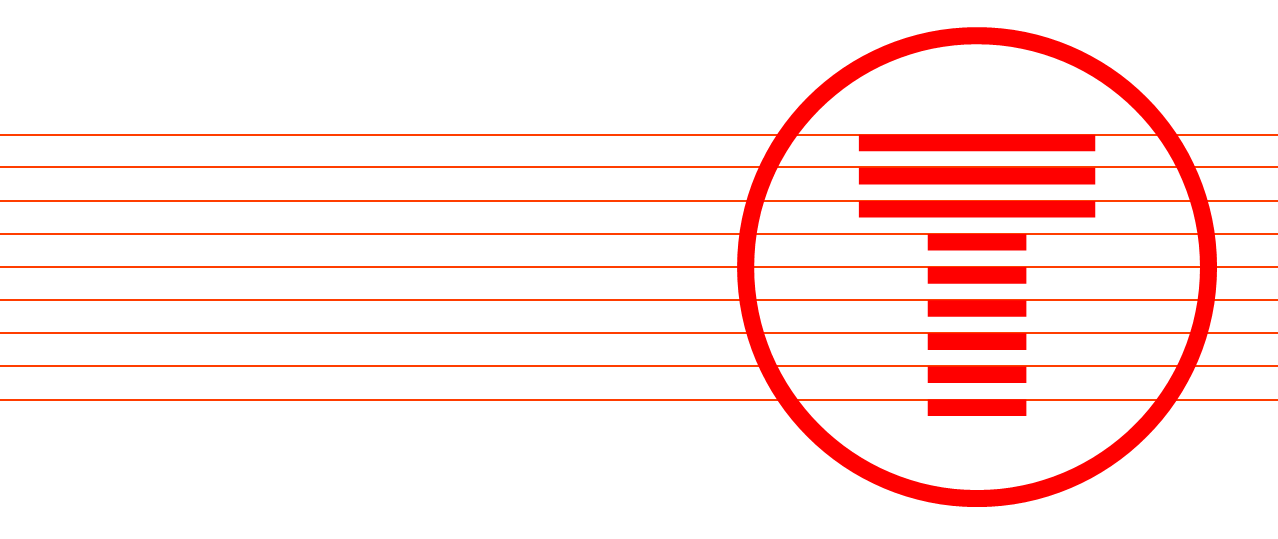 Cynhaliwyd cyfarfod y fforwm ar 16  Medi 2021, 10:00 – 12:00Yn bresennol Aelodau’r Fforwm SiaradwyrYmddiheuriadauNodyn gan y Cadeirydd, Lowri Joyce Diolch, unwaith eto i bawb am fynychu a chyfrannu at ein fforwm rhanbarthol. Rydym yn gwerthfawrogi'ch adborth ac mae'n ein helpu i lywio ein cynlluniau ar gyfer y dyfodol a cheisio mewnbwn am ein statws presennol. Mae ein fforwm nid yn unig yn gyfle i gael sgwrs ddwyffordd, ond hefyd yn sicrhau bod ein rhanddeiliaid yn cael y wybodaeth ddiweddaraf ar draws ein rhwydwaith trafnidiaeth. Agenda Cyflwyniad ac YmddiheuriadauCroesawodd Lowri Joyce aelodau’r fforwm i chweched cyfarfod Fforwm Rhanbarthol y Gogledd a’r Canolbarth. Cyflwynodd Lowri fformat y cyfarfod, gan gynnwys diweddariad am negeseuon cyfredol Teithio'n Saffach a rheolau Llywodraeth Cymru sy'n dal mewn grym ledled Cymru mewn perthynas â phandemig Covid-19. Sesiwn Holi ac Ateb gyda Chyfarwyddwr Cyfathrebu ac Ymgysylltu, Trafnidiaeth CymruAeth Lowri ymlaen i gyflwyno Lewis Brencher a roddodd drosolwg o lefelau cydymffurfio â rheolau gorchuddion wyneb ar drafnidiaeth gyhoeddus. Dywedodd Lewis fod y lefelau cydymffurfio wedi gostwng i tua 75-80% a bod TrC yn ystyried opsiynau fel gwella’r nifer sy’n gwisgo gorchuddion wyneb. Mae'r rhain yn cynnwys gweithio gyda'r Heddlu Trafnidiaeth Prydeinig a bod yn greadigol gyda negeseuon ar drenau. Cododd Claire Williams fater yr oedd yn ei hwynebu gyda chydymffurfiaeth wrth deithio ar drên ar lein y Cambrian. Ymatebodd Lewis i gwestiwn yn y sgwrs gan David Dawkins am Drafnidiaeth Gymunedol a dywedodd y byddai TrC yn hoffi archwilio ymhellach i sut allai'r sefydliad gefnogi Trafnidiaeth Gymunedol. Cododd Ann Elias gwestiwn am yr amserlen newydd ar Lein y Cambrian a sut y penderfynwyd pa drenau i'w rhedeg. Ymatebodd Lewis fod rhannau o'r rhwydwaith nad ydynt yn rhedeg yn llawn, a bod hyn yn dibynnu ar faint o gerbydau sydd ar gael a bod penderfyniadau anodd yn cael eu gwneud ar sail nifer y teithwyr a'r gyrwyr sydd ar gael. Mae TrC wedi ymrwymo i wneud popeth o fewn ei allu i ddod â gwasanaethau yn ôl. Ymatebodd Ann trwy ddweud bod lein y Cambrian gyda'r prysuraf yn seiliedig ar nifer y teithwyr a ryddhawyd yn ddiweddar. Gofynnodd Ann i TrC ystyried adfer llinell y Cambrian yn llawn cyn gynted â phosibl. Holodd Ann hefyd am fater dychwelyd yn yr Amwythig. Dywedodd Lewis fod nifer y cymudwyr wedi gostwng, ond bod twristiaeth ar i fyny, a bod teithio hamdden yn bwysicach nag erioed ac angen ei ystyried. Ychwanegodd Lewis fod eitem arall yn ddiweddarach yn yr agenda ar amserlennu.Cynllun Cyflawni Cenedlaethol ar gyfer Trafnidiaeth – y camau nesaf Kate Clark. Cyflwynodd Cynghorydd y Llywodraeth, TrC Arweiniad ar Arfarnu Trafnidiaeth Cymru (WelTAG) sy'n cysylltu ag arfarniad trafnidiaeth y DU.  Mae WelTAG yn edrych ar sut rydym yn gwario ac yn darparu trafnidiaeth gyhoeddus yng Nghymru ac yn dadansoddi sut mae cynlluniau'n cael eu hystyried. Mae Llywodraeth Cymru newydd gyhoeddi Llwybr Newydd – Strategaeth Drafnidiaeth Cymru. Mae'r cynllun yn ystyried sut gall Llywodraeth Cymru ddarparu teithio cynaliadwy ac effeithiol yma yng Nghymru ac mae'n cysylltu â nodau ac uchelgeisiau llesiant Deddf Cenedlaethau'r Dyfodol. Ar hyn o bryd mae Kate Clark yn drafftio fersiwn newydd o WelTAG cyn ymgynghori arno, ac mae'n ei gysylltu â Llwybr Newydd. Rhoddodd Andy Holder, Contractwr TrC, drosolwg o'r Cynllun Cyflawni Cenedlaethol ar gyfer Trafnidiaeth a'i ddatblygiad yng Nghymru. Bydd y cynllun yn ganllaw allweddol ar ariannu a darparu trafnidiaeth yma yng Nghymru. Bydd y cynllun yn cynnwys strategaethau amrywiol megis Cynllun Bysiau 2022 a Cymru Sero Net. Cynhelir ymgynghoriad 4 mis yn fuan.Amlinellodd Mat Howells, Uwch Fodelydd Trafnidiaeth, TrC, fod Llywodraeth Cymru wrthi'n datblygu matrics ar gyfer monitro a gwerthuso'r gwaith o ddarparu trafnidiaeth. Bydd y fethodoleg a'r matrics yn cael ei gyhoeddi yn yr Hydref a bwriedir cynnal adroddiad sylfaenol ddechrau 2022. Holodd David Dawkins am gynllun bach Llwybr Newydd ar gyfer y Trydydd Sector: Mae CTA Cymru wedi datblygu cynigion ar gyfer blaenoriaethau'r cynlluniau, a bydd yn cyflwyno sylwadau i ddatgloi potensial y trydydd sector. A oes modd datblygu WelTAG i ddiwallu anghenion y sector hwn sy'n tyfu ar adeg pan mae sectorau eraill wedi bod yn contractio? Ymatebodd Kate y gellir defnyddio WelTAG ar gyfer llawer o brosiectau ond y byddai mewn cysylltiad â David i weld sut mae modd datblygu cynlluniau. Dywedodd Ann Elias fod angen canfod cydbwysedd rhwng casglu a dadansoddi data a darparu gwasanaethau. Cadarnhaodd Mat fod ffordd integredig o weithio i sicrhau bod modd rheoli'r gwaith monitro a gwerthuso. Dywedodd Val Hawkins fod angen i'r holl strategaethau ystyried gweithio ar draws ffiniau. Cadarnhaodd Andy Holder eu bod yn canolbwyntio ar lle mae cwsmeriaid yn teithio iddo ac o ble, ac nad yw'r ffiniau - er eu bod nhw yno - yn eu hatal rhag gwneud eu gwaith. Roedd yr Adran Drafnidiaeth hefyd yn ymwneud â'r gwaith o ddrafftio'r strategaeth ac mae'r gwaith hwn yn parhau.Bws Cymru – cynllun 5 mlynedd Llywodraeth Cymru ar gyfer bysiau yng NghymruRhoddodd Gill Davies, Llywodraeth Cymru, drosolwg o'r Cynllun Bws sydd yn y cyfnod ymgynghori ar hyn o bryd. Unwaith y caiff ei gyhoeddi, bydd yn rhan o gynllun 5 mlynedd ar gyfer gwasanaethau bysiau yng Nghymru. Bydd y cynllun newydd yn edrych ar y broses barhaus o ddiwygio gwasanaethau bysiau gyda Llywodraeth Cymru, o wasanaethau cyflenwi lleol i wasanaethau rhanbarthol. Y nod yw lansio'r cynllun yn ystod gaeaf 2021/22.Dywedodd David Dawkins fod  cludiant cymunedol fel sector wedi bod yn tyfu yng Nghymru fel nifer y teithwyr hefyd. Fodd bynnag, nid yw wedi’i ddatblygu’n ddigonol yn ôl safonau'r DU ac mae cynllun bach Llwybr Newydd yn cynnig cyfle i ddatgloi'r potensial. Hoffech chi weld cynigion fesul cam yn cael eu hystyried ar gyfer Bws Cymru? Dyweodd Gill mai bysiau a chludiant cymunedol sydd dan sylw, a bod sgyrsiau wedi'u cynnal i sicrhau bod safbwyntiau'n cael eu clywed.  Holodd Peter Daniels am y cynllun brys ar gyfer y sector bysiau a fyddai'n gorffen ym mis Gorffennaf 2022, gan ddweud y gall fod bwlch nes amser dechrau cynllun Bws Cymru ac a oedd unrhyw gynlluniau wrth gefn i lenwi'r bwlch hwn. Ymatebodd Gill y bydd cynllun Bws Cymru yn cwmpasu'r cyfnod hwnnw. Cododd Val Hawkins yr angen i arddangos manteision trafnidiaeth gyhoeddus, prisiau a chapasiti. Dywedodd Ann Elias fod angen dangos i'r cyhoedd sut i ddefnyddio'r gwasanaethau newydd a chyfrannu go iawn at newid ymddygiad.  Y diweddaraf am wasanaethau trenauRhoddodd Dafydd Williams, Rheolwr Perfformiad Rheilffyrdd, ddiweddariad am y gwasanaeth rheilffyrdd gan ystyried yr amserlen newydd ar gyfer mis Medi 2021 a mis Rhagfyr 2021. Ar hyn o bryd mae gwasanaethau ar 85% o ddarpariaeth 2019 yn unol â gweithredwyr eraill y DU. Mae gwasanaethau cyfyngedig yng nghanol pandemig a phroblemau gyda cherbydau ac argaeledd gyrwyr wedi effeithio ar wasanaethau, ond mae gorsafoedd a gaewyd bellach wedi'u hagor yng ngogledd Cymru ac wedi'r blocâd, dylai gwasanaethau trenau ddychwelyd i'r arfer, a gorsafoedd yn cael eu hailagor ar lein y Cambrian. Mae TrC yn canolbwyntio ar godi'r amserlen yr haf nesaf i adlewyrchu'r cynnydd mewn teithiau hamdden. Holodd Claire Williams sut y cyfrifwyd y galw am wasanaeth a sut penderfynwyd pa wasanaethau i'w rhedeg. Dywedodd Dafydd fod gwybodaeth yn cael ei chasglu mewn sawl ffordd ond, yn anffodus, efallai na fydd digon o gerbydau hyd yn oed pe bai angen cynyddu’r gwasanaeth. Wrth edrych ymlaen at 2022 bydd gwasanaeth mwy sefydledig ar sail y gwersi a ddysgwyd o Haf 2021. Holodd Claire hefyd faint o gysylltiad fu â rhanddeiliaid, a chafwyd manylion am grwpiau rhanddeiliaid a digwyddiadau amserlen. Gofynnodd Ann Elias a oedd cyfle i ymgynghori ar amserlenni drafft. Dywedodd Dafydd fod newidiadau cyflym wedi gorfod cael eu gwneud dros y ddwy flynedd ddiwethaf, ac nad oedd digon o amser i ymgynghori yn anffodus. Wrth symud ymlaen, bydd cyfle i drafod ac ymgynghori pan nad yw'r amserlennu mor hyblyg. Adfer y galw - Lewis Brencher, Cyfarwyddwr Cyfathrebu ac YmgysylltuBu Lewis Brencher, Cyfarwyddwr Cyfathrebu ac Ymgysylltu (TrC) yn trafod ymgyrch newydd TrC i hyrwyddo trafnidiaeth gyhoeddus aml-ddull. 'The Real Social Network' yw'r ymateb i'r cynllun hirdymor ynghylch newid dulliau teithio a lleihau allyriadau carbon yn ogystal â chynyddu defnyddwyr gwasanaethau wedi'r pandemig a sbarduno newid ymddygiad. Dangosodd Lewis yr ymgyrch deledu arfaethedig i'r grŵp – hysbyseb 60 eiliad a fydd yn ymddangos o fis Tachwedd ymlaen. UNRHYW FATER ARALLDim Camau Gweithredu Cofnodwyd y camau gweithredu isod yn ystod y fforwm a byddwn yn mynd i’r afael â nhw cyn y Fforwm Rhanbarthol nesaf lle bynnag y bo’n bosibl. Uchafbwyntiau sgwrs ddigidol y Fforwm Dyma uchafbwyntiau’r sgwrs yng nghyfleuster sgwrsio’r Fforwm:A gaf i ychwanegu bod gorchuddion wyneb yn broblem enfawr ar fysiau hefyd. Roeddwn i'n yrrwr bws cyn dechrau'r swydd hon felly mae gen i brofiad ymarferol o deithwyr yn gwrthod cydymffurfio. Teimlaf mai dirwyon a hapwiriadau gan yr Heddlu Trafnidiaeth Prydeinig yw'r unig ffordd o sicrhau bod teithwyr yn dechrau cydymffurfio.Gwaith adfer traphont Abermaw - Network RailRoeddwn i'n hoff iawn o'r ymgyrch deledu...  mae’n gynhwysol iawn.Mae fideo'n edrych yn dda. Mae'n cyd-fynd yn dda â'n hymgyrch #realmidwaleshttps://llyw.cymru/cynnig-i-ostwng-y-terfyn-cyflymder-ar-strydoedd-preswyl-i-20myaTrafnidiaeth Cymru yn lansio arolwg i'r cyhoedd (tfw.cymru)Cyfarfod nesaf y Fforwm Rhanddeiliaid Rhanbarthol Cynhelir Fforwm Rhanddeiliaid Rhanbarthol nesaf y Gogledd a’r Canolbarth ym mis Tachwedd/Rhagfyr 2021Alex WoodallSwyddog Rheilffordd Strategol, Transport for Greater ManchesterAndrew SaundersRheolwr Strategaeth Mynediad Arwynebau, Maes Awyr Manceinion Ann EliasSwyddog Trafnidiaeth Strategol, Partneriaeth Tyfu’r Canolbarth – Trafnidiaeth StrategolBryn JonesPennaeth Ymchwil Cyfnewid Gwybodaeth, Swyddfa Arloesi ac Effaith  
Claire WilliamsSwyddog Datblygu Partneriaeth Rheilffordd y CambrianDavid DawkinsCynllunydd Trafnidiaeth Polisi, Cymdeithas Cludiant CymunedolDavid JonesRheolwr Datblygu Rheilffyrdd, Rhanbarth Dinas LerpwlEmma BinghamSwyddog Datblygu Cymdeithas Cludiant Cymunedol CymruHugh EvansPennaeth Rheilffyrdd Cymunedol, TrCIwan CadwaladrCyngor Sir Ynys MônJamie SantSwyddog Rheilffyrdd Cymunedol, Rheilffordd Bidston Wrecsam Kelly HodderSwyddog Trafnidiaeth, Cyngor Sir Ddinbych Melanie LawtonRheolwr Rheilffyrdd Cymunedol, TrC GogleddPeter DanielsSwyddog Trafnidiaeth, Cyngor Sir DdinbychVal HawkinsPrif Weithredwr Twristiaeth y CanolbarthLewis BrencherCyfarwyddwr Cyfathrebu ac Ymgysylltu, TrC10:05-10:2011:45 – 11:55Kate ClarkAndy HolderMat HowellsCynghorydd Polisi, TrCContractwr, TrCUwch Fodelydd Trafnidiaeth, TrC10:20-11:00Gail DaviesLlywodraeth Cymru11:00 – 11:30Dafydd WilliamsRheolwr Perfformiad Rheilffyrdd11:30 – 11:45Andrew MyttonSwyddog Trafnidiaeth Cyhoeddus, Cyngor Sir WrecsamCeri HansomRheolwr Uned Trafnidiaeth Integredig, Cyngor Sir y FflintCeri TaylorRheolwr Materion Cyhoeddus Trafnidiaeth CymruChris WilsonRheolwr Polisïau a Strategaeth Trafnidiaeth, Cyngor CeredigionClaire OwenRheolwr Aelodaeth a Marchnata, Twristiaeth y CanolbarthDavid BeerUwch Reolwr Cymru, Transport FocusDave WhallRheolwr Rhanddeiliaid, Stena LineDylan GallandersAdran Gymorth ac Ymgysylltu Gweithredol, Cymdeithas Cludiant CymunedolEmma ThomasSwyddog Datblygu Cymdeithas Cludiant Cymunedol y GogleddGerard RhodesGwasanaeth Trafnidiaeth Strategol, Cyngor Caer a Gorllewin Swydd GaerGeraint MorganRheolwr Rheilffyrdd Cymunedol, TrC y DeIwan Prys-JonesRheolwr Rhaglenni, Bwrdd Economaidd y GogleddJim JonesTwristiaeth Gogledd Cymru a Chyngor Busnes Mersi DyfrdwyKaren WilliamsSwyddog Rheilffyrdd Cymunedol Dyffryn Conwy ac Arfordir y Gogledd-orllewinMark BartonRheolwr Rhanddeiliaid, Irish FerriesMichelle ClarkeCydgysylltydd Prosiectau’r Gogledd, Cymdeithas Cludiant  CymunedolMichelle RolesRheolwr Rhanddeiliaid Cymru, Transport FocusMike LearmondUwch Reolwr Datblygu, Cymru, Ffederasiwn Busnesau BachNick SmithRheolwr Twf Rhanbarthol, Avanti West CoastOwain RobertsRheolwr Rhanddeiliaid Rhanbarthol, Northern RailPaul WilliamsonCynghorydd Cyflogaeth Arbenigol JobSense RNIDYr Athro Paul SpencerPennaeth Coleg (Coleg Gwyddorau Amgylcheddol a Pheirianneg) Prifysgol BangorSean CroshawRheolwr Strategol y Rheilffyrdd, Transport for Greater ManchesterRhian Wyn WilliamsSwyddog Trafnidiaeth, Cyngor Sir GwyneddRobin TudorPennaeth Cysylltiadau Cyhoeddus a Chyfathrebu, Maes Awyr LerpwlSteph SmithUwch Swyddog Trafnidiaeth Gyhoeddus a Chymunedol, Cyngor ConwyTony CaineRheolwr Traffig a Theithio, Cyngor Sir PowysVincent GoodwinSwyddog Teithio, Cyngor Sir Powys	Cam gweithredu Beth fydd yn cael ei wneud?Cyflwyniadau i’w rhannu ag aelodau’r fforwmBydd cyflwyniadau wedi’u hatodi i’r marciwr dyddiadur